MAI 2019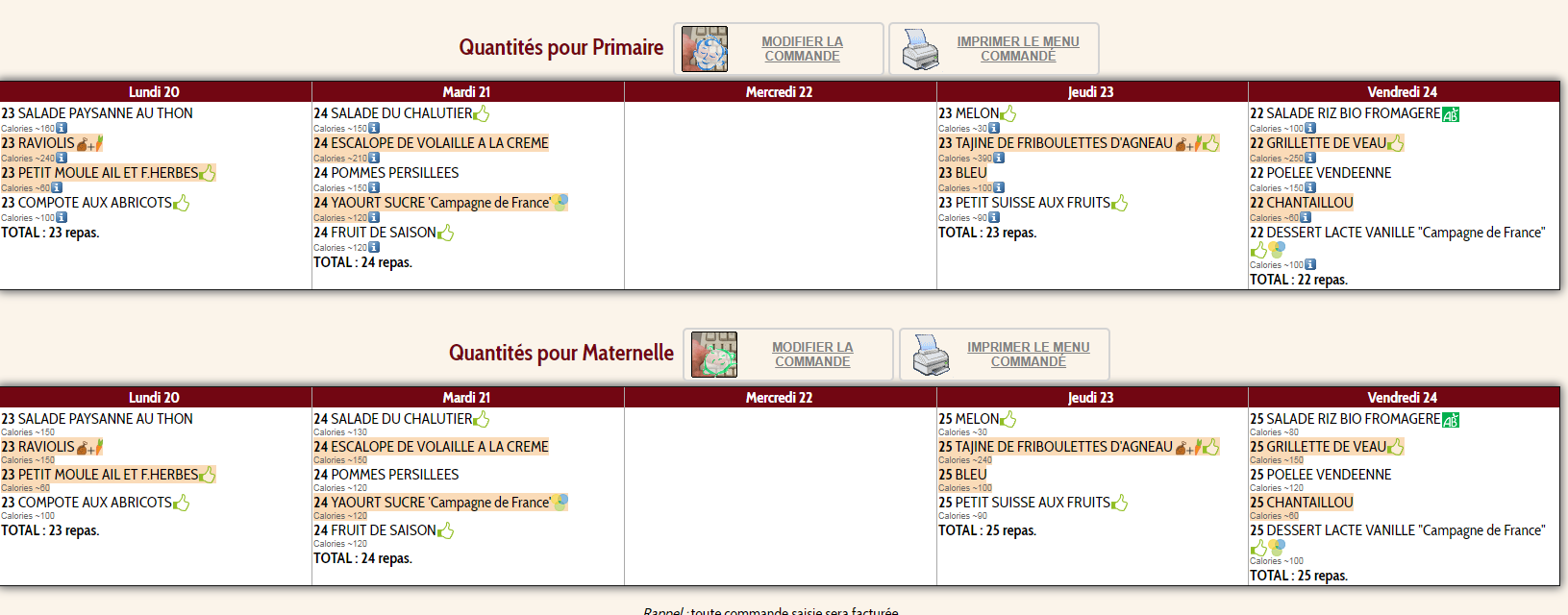 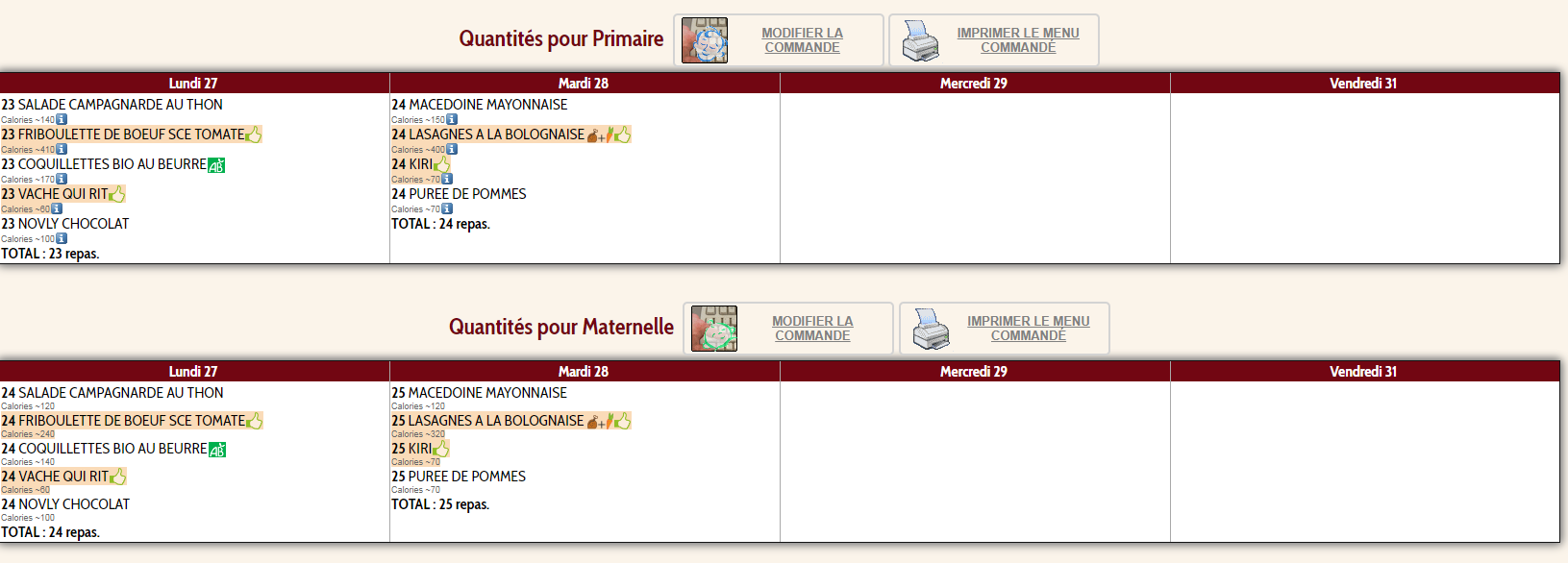 